就労支援部会　平成30年度の実施状況１　参加事業所　市内就労支援事業所（3事業所）、高田特別支援学校白嶺分校、相談支援事業所　（1事業所）、障害者就労生活・支援センターさくら、ハローワーク糸魚川　糸魚川市（企業支援室、福祉事務所）　（拡大会で不定期参加：地域活動支援センター（3事業所）㈱大和屋）２　実施状況　　部会：平成30年４月から11月まで　７回開催３　実施した内容　（１）各事業所、関係機関の支援状況・情報交換　　・学校や事業所での作業や実習等の状況と、関係機関からの情報提供　（２）企業見学バスツアー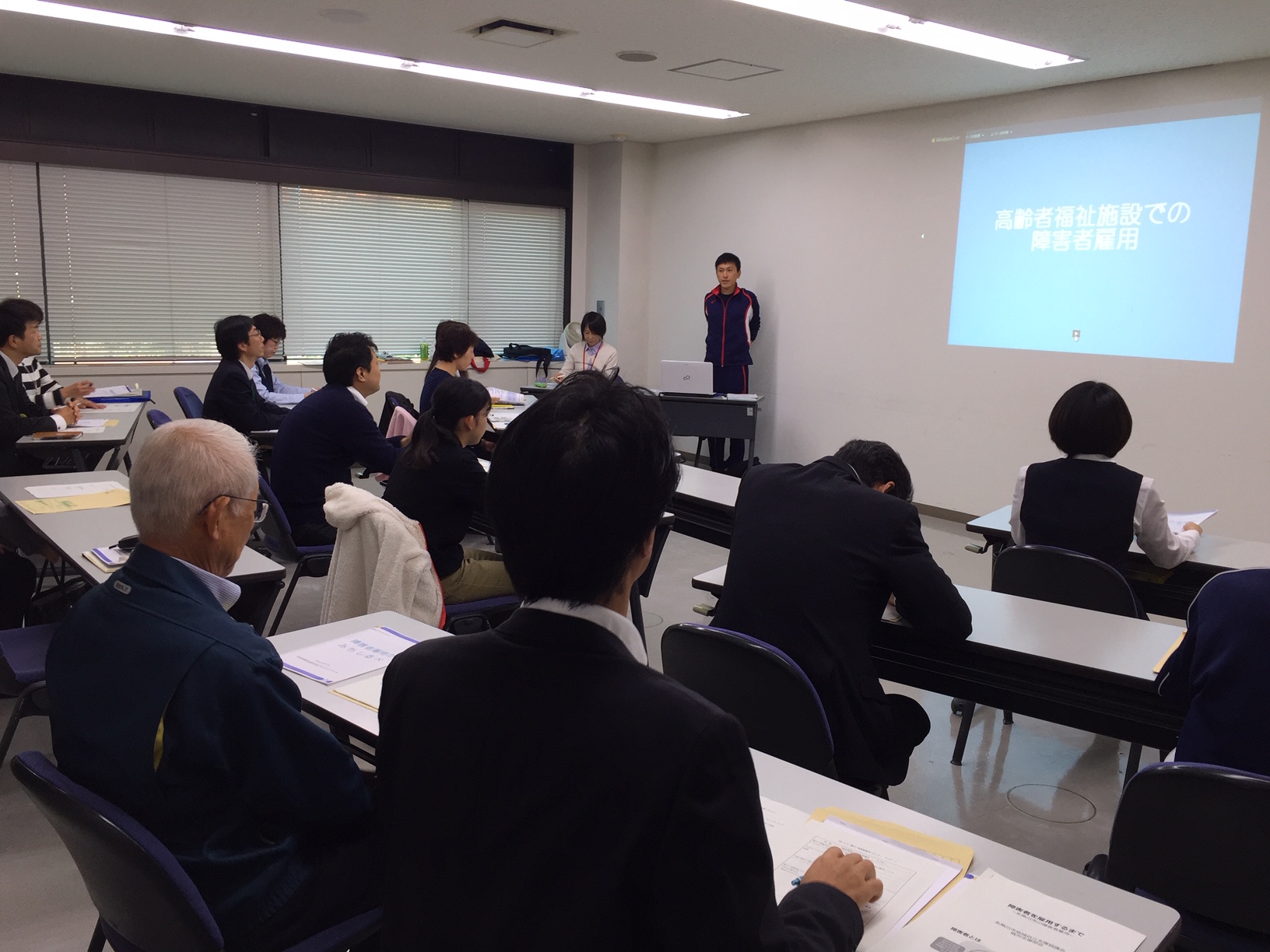 　　・11月8日（木）9：00～12：00で開催　　　（裏面のとおり）　　・市内の福祉、医療関係に声掛けし、8社　　　から参加いただいた。　　・参加企業からは、おおむね良い意見をい　　　ただいた。今後は参加企業へのフォロー　　　をする。　　・企業への意識付けの意味合いもあり、来　　　年以降も継続して実施する。　（３）障害者雇用を紹介する動画作成　　・平成31年度で予算要求しており、今後は内容について検討する。　（４）就労定着支援の実施　　・ワークセンターにしうみで10月から事業開始。（相談員に説明を行った）４　今後の課題等　　・実習先企業の確保　　　…中学生の職場実習のような形での実習形態の検討　　・就労支援事業所の利用者確保について　　　…企業で働く人や一般高校の生徒で障害疑いのある人への働きかけ。（こども　　　　部会との連携）　　・工賃向上の取組